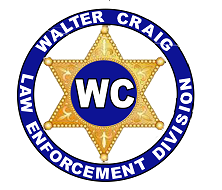 FFL TRANSFER REQUEST Date:Transfer to: ___________________________________________	FOR:  _______________________________________Address:  _____________________________________________City:   _____________________________ 	    State: __________	Zip: ______________FFL # ______________________________________________ 	Expires: ________________________	Shipping:  	YES    or     NO      (Circle One)		Special Instructions:QtyItem #Catalog #DescriptionUnit PriceLine Total